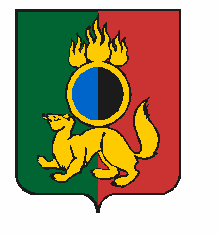 АДМИНИСТРАЦИЯ ГОРОДСКОГО ОКРУГА ПЕРВОУРАЛЬСКПОСТАНОВЛЕНИЕг. ПервоуральскО внесении изменений в постановлениеАдминистрации городского округаПервоуральск от 18 марта 2020 года№ 509 «О введении на территориигородского округа Первоуральск режимаповышенной готовности и принятиидополнительных мер по защите населенияот новой коронавирусной инфекции»В соответствии с Указом Губернатора Свердловской области
от 10 августа 2020 года № 452-УГ «О внесении изменений в Указ Губернатора Свердловской области от 18 марта 2020 года № 100-УГ «О введении на территории Свердловской области режима повышенной готовности и принятии дополнительных мер по защите населения от новой коронавирусной инфекции (2019-nCoV)» Администрация городского округа ПервоуральскПОСТАНОВЛЯЕТ:1. Внести в постановление Администрации городского округа Первоуральск
от 18 марта 2020 года № 509 «О введении на территории городского округа Первоуральск режима повышенной готовности и принятии дополнительных мер по защите населения от новой коронавирусной инфекции» следующие изменения:– подпункт 2 части первой пункта 2 после слов «тренировочного процесса» дополнить словами «и групповых занятий численностью не более 20 человек».2. Опубликовать настоящее постановление в газете «Вечерний Первоуральск» и разместить на официальном сайте городского округа Первоуральск.3. Контроль за исполнением настоящего постановления возложить на заместителя Главы Администрации городского округа Первоуральск по взаимодействию с органами государственной власти и общественными организациями Таммана Виталия Аркадьевича.Глава городского округа Первоуральск						     И.В. Кабец14.08.2020№1586